LONG TERM PLAN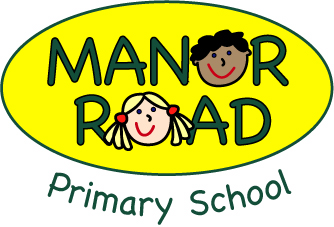 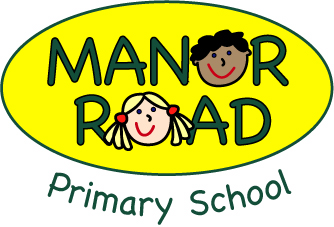 Guided Reading 2022-2023YearAutumn 1Autumn 2Spring 1Spring 2Summer 1Summer 2YRPhase 1/ Phase 2 Guided Reading BooksA selection of wordless booksPhase 2 Guided Reading BooksPhase 3 Guided Reading BooksPhase 3/ Phase 4 Guided Reading Books Phase 4/ Phase 5Guided Reading BooksPhase 5 Guided Reading BooksPersonalisation/subject links Guided Reading books linked to phonics being taught Guided Reading books linked to phonics being taughtGuided Reading books linked to phonics being taughtGuided Reading books linked to phonics being taughtGuided Reading books linked to phonics being taughtGuided Reading books linked to phonics being taught1OAK/ELMPhonics books linked to Phonic PhaseWhole Class Guided Reading Elvis and the junkthe shark and the sunken shipLara Helpsout“No!” said the YamLetter from LiverpoolMaps are usDrumsCatch up interventions for LA Phonics books linked to Phonic PhaseWhole Class Guided Reading Dolphins WhooperooJane and the JayJakes DinnerStaying inCatch up interventions for LAPhonics books linked to Phonic PhaseWhole Class Guided Reading What the wind can doLet’s set up the fairThe Snow MonsterCatch up interventions for LAPhonics books linked to Phonic PhaseWhole Class Guided Reading The MoonscoopHilltop RescueCreepy Crawly HuntSunflowersThe Whale in the WellCatch up interventions for LAPhonics books linked to Phonic PhaseWhole Class Guided Reading Hairy BearSid and the Scarecrow DareHungry BirdsGo- Kart Go!Dressed for the JobCatch up interventions for LAPhonics books linked to Phonic PhaseWhole Class Guided Reading Madge and the BeanstalkDinosaursBig SpiderUse a selection of Orange, Turquoise and Purple band books to extend deduction and inferenceCatch up interventions for LAPersonalisation/Subject links Guided Reading books linked to phonics being taughtGuided Reading books linked to phonics being taughtGuided Reading books linked to phonics being taughtGuided Reading books linked to phonics being taughtGuided Reading books linked to phonics being taughtGuided Reading books linked to phonics being taught2YEW Short extracts to train in whole class guided reading format.Dear GreenpeaceThe Deep Dark Woods‘Africa’ & ‘The Spider Weaver’ (SATS papers)A Flea in the Ear (SATs paper)Dread CatFlat StanleyPersonalisation/subject linksIncorporating phonics revision. Science: animals including humans.Relates back to ‘Little Red Reading Hood’ in English.SATs practice needed.Links to Geography: KenyaSATs practice needed.Developing towards a thicker book.A chapter book, getting ready for Y3.3Diary of a Killer Cat'   -  Anne FineDiary of a Killer Cat'   -  Anne FineStig of the DumpStig of the Dump  Roman Britain –Brenda WilliamsRoman Britain –Brenda WilliamsPersonalisation/Subject linksHistoryHistory4The Firework Maker’s Daughter. A Medal for Leroy A Medal for Leroy Max and the Millions Max and the Millions  Lost and FoundThe BFG   Personalisation/Subject linksScience  RE History  History  PSHE friendship and belonging. PSHE friendship and belonging. Personal choice.  5Harry Potter and the Philosopher’s Stone – J. K. RowlingHarry Potter and the Philosopher’s Stone – J. K. RowlingThe Creakers – Tom Fletcher Extract comprehension -Non-fictionFictionPoetryGrandpa’s Great Escape – David WalliamsExtract comprehension -Non-fictionFictionPoetryPersonalisation/Subject linksThe children are really enthused by magic and Harry Potter. The children really enjoy this story usually and Tom Fletcher has his own style of talking directly to the reader.  Good exposure to poetry.  .  6There’s a boy in the Girls BathroomLouis SacharShort Reading CompA Monster CallsA Monster CallsShort Reading CompThornhillThe Graveyard Book Personalisation/Subject links